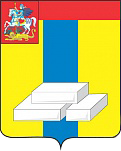 ОБЩЕСТВЕННАЯ ПАЛАТА ГОРОДСКОГО ОКРУГА ДОМОДЕДОВОМОСКОВСКОЙ ОБЛАСТИКомиссия по архитектурному облику городов и сел (деревень), благоустройству территорий, экологии и природопользованию (сохранению лесов).ПРОТОКОЛ №Штаб по строительствуг. Домодедово								12 сентября 2018г.12 сентября в Администрации городского округа Домодедово состоялся штаб по строительству.На штабе рассматривали:1) СТРОИТЕЛЬСТВО ДЕТСКОГО САДА на 160 мест в мкр. Северный (ул. Энергетиков).2) ЖИЛИЩНОЕ СТРОИТЕЛЬСТВО ООО ПКФ "ГЮНАЙ" (квартал КШФ).3) СНОС ВЕТХИХ ЖИЛЫХ ДОМОВ и ЗДАНИЙ в мкр. Авиационный.4) ЖИЛИЩНОЕ СТРОИТЕЛЬСТВО ООО «ПКФ «ГЮНАЙ» мкр. ЛЕДОВО (Заборье).5) ОБЕСПЕЧЕНИЕ ТЕПЛОМ строительства дома ул. Кирова, д.17 и детского сада.6) ОБЕСПЕЧЕНИЕ ТЕПЛОМ РАССЕЛЯЕМЫХ ДОМОВ по адресам: КАШИРСКОЕ Ш., 51-57, 87-89 и строительства дома Каширское шоссе, д.105.Со слов председателя комиссии по архитектурному облику Энвера  Абдурахманова,  представители общественной палаты участвует на встречах ООО ПКФ ГЮНАЙ с жителями домов попавших в программу - Снос и переселения ветхого жилья.  Председатель комиссии 						 Э.А. Абдурахманов